	            Invoice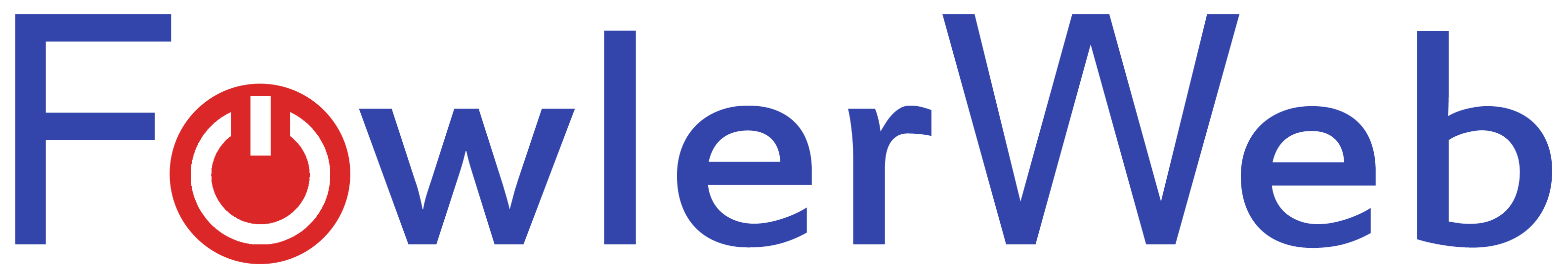 Rates (increased 1st January 2023)Hourly rate for remote support and off-site work: £57.00On-site call-out charge: £62.00 to include first hour, £28.50 per additional half hourPaymentMy payment terms are 14 days from the invoice dateCheques should be made payable to FowlerWebI can also accept cash or payment via bank transfer**Please include invoice number and surnameThank you for your businessPO Box 1, Water Tower Yard, Presmere Road, Pettistree, Woodbridge, Suffolk. IP13 0HZPhone: 07812 453965     Email: marc@fowlerweb.net     Website: www.fowlerweb.netPO Box 1, Water Tower Yard, Presmere Road, Pettistree, Woodbridge, Suffolk. IP13 0HZPhone: 07812 453965     Email: marc@fowlerweb.net     Website: www.fowlerweb.netPO Box 1, Water Tower Yard, Presmere Road, Pettistree, Woodbridge, Suffolk. IP13 0HZPhone: 07812 453965     Email: marc@fowlerweb.net     Website: www.fowlerweb.netTo: Date: Invoice No:   ForFee (£)TotalBank Payment DetailsBank Payment DetailsBankSantanderAccount NameFowlerWebSort code09-01-27Account number86173003